24 апреля 1945 года. 1403-й день войныВосточно-Прусская операция (1945). 24 апреля 11-я гвардейская армия 3-го Белорусского фронта окружили остатки немецких войск в крепости Пиллау.Берлинская наступательная операция. 24 апреля 2-я гвардейская танковая армия 1-го Белорусского фронта форсировала канал Берлин-Шпандауэр-Шиффартс. 3-я ударная армия с боями продвигалась к центру Берлина, овладела пригородом Рейникендорф и вышла на северный берег канала Берлин-Шпандауэр-Шиффартс в районе Фолькс-парка. 5-я ударная армия вела бои с противником западнее Силезского вокзала. 8-я гвардейская армия развивала наступление на северо-запад и в 10.30 соединилась в районе Шенефельда с 3-й гвардейской танковой армией 1-го Украинского фронта. 33-я армия форсировала канал Одер — Шпрее, продвинулась на 14-20 км и к 18.00 частью сил переправилась через Шпрее.3-я гвардейская танковая армия 1-го Украинского фронта форсировала Тельтов-канал, прорвали внутренний оборонительный обвод противника, прикрывавший центральную часть Берлина с юга, и ворвались в Берлин.. Одновременно армия вышла с запада к Басдорфу — населённому пункту, восточная часть которого 23 апреля была занята частями 8-й гвардейской армии и 1-й танковой армией 1-го Белорусского фронта. 28-я армия в районе Буккова соединилась с 8-й гвардейской армией 1-го Белорусского фронта. Этим было завершено окружение франкфуртско-губенской группировки врага. 3-я гвардейская армия блокировала франкфуртско-губенскую группировку с юго-запада.4-я гвардейская танковая армия переправилась через Тельтов-канал по переправам 3-й гвардейской танковой армии, повернула на запад, к вечеру вышла к реке Хавель и захватила юго-восточную часть Потсдама. Расстояние, отделявшее западнее Берлина 4-ю гвардейскую танковую армию от войск 1-го Белорусского фронта, не превышало десяти километров.Днем 24 апреля немецкая 12-я армия Венка предприняла первые танковые атаки на участке Беелитц — Трёйенбрицен, стремясь прорвать позиции 5-го гвардейского механизированного корпуса и частей 13-й армии, но понесла тяжелые потери и успеха не добилась. 13-я армия отражала атаки армии Венка и наступала вдоль берега Эльбы на запад. К концу дня 13-я армия, продвинувшись на десять километров, вышла на окраины Виттенберга.5-я гвардейская армия повернула на юг и приступила к действиям против гёрлицкой группировки противника. К вечеру 24 апреля на дрезденском направлении совместными усилиями частей 2-й армии Войска Польского и частью сил 5-й гвардейской и 52-й армий наступление гёрлицкой группировки противника было остановлено.Части 294-й стрелковой дивизии и 7-го гвардейского механизированного корпуса, окруженные в районе Вейсенберга, прорвались к войскам 52-й армии, но понесли при этом большие потери. 25 апреля части 7-го гвардейского мехкорпуса, находившиеся в Баутцене, также вышли из окружения. Передовые отряды корпуса, наступавшие от Баутцена к Дрездену, отошли на север и соединились с частями 2-й армии Войска Польского.Совинформбюро. В течение 24 апреля северо-западнее БЕРЛИНА войска 1-го БЕЛОРУССКОГО фронта, продолжая наступление, овладели городами КРЕММЕН, ФЛАТОВ, ВЕЛЬТЕН, НАУЕН. Юго-восточнее БЕРЛИНА войска фронта форсировали реку ДАМЕ и заняли пригороды АДЛЕРСХОФ, РУДОВ, АЛЬТ-ГЛИНИККЕ, БОНСДОРФ, где соединились с наступающими с юга войсками 1-го УКРАИНСКОГО фронта. Одновременно войска фронта вели уличные бои в северной и восточной части БЕРЛИНА… Южнее ФРАНКФУРТА-на-ОДЕРЕ войска фронта овладели городами ФЮРСТЕНБЕРГ и ГУБЕН…Войска 1-го УКРАИНСКОГО фронта с боями заняли в южной части БЕРЛИНА городские районы МАРИЕНДОРФ, ЛАНКВИЦ, ОСДОРФ, ШТАНСДОРФ и соединились с войсками 1-го БЕЛОРУССКОГО фронта, форсировавшими реку ДАМЕ юго-восточнее БЕРЛИНА. На ДРЕЗДЕНСКОМ направлении войска фронта овладели городом ГРОССЕН-ХАЙН…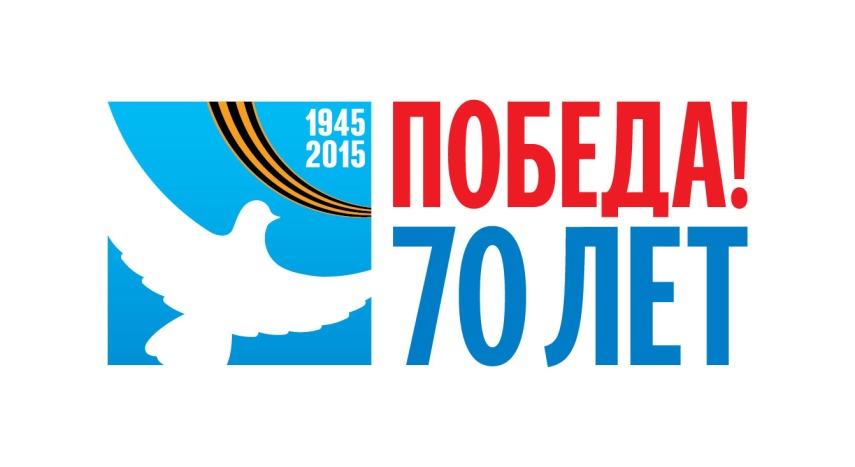 